Mechanical Engineering Master Plan and Advising RecordMechanical SystemsCatalog Year 2022-23Impaction Criteria: MATH 150 & 151, CHEM 202 or 200, PHYS 195 & 196, and ME 200 or AE 200 (all passed w/C or better, with overall GPA of 2.7 or higher)Master Plan: You must send the updated version of your Master Plan to your assigned Major Advisor each semester. You will complete the Master Plan in ME 190 and it will be needed for registration in certain upper division courses.Technical Electives: If you choose the Mechanical Systems specialization, you are required to take at least two courses from ME 420, 430, 520, 530, 532, 535, 540, 543, 580, 585, 587, or 596 (special topics courses in the mechanical systems­­ area). You are encouraged to take the free electives also from this list. Additional Electives: Nine units of additional coursework selected from any of the 400- or 500-level mechanical engineering courses listed below. Students may select professional electives from other departments, with prior departmental approval.*Requirements with Multiple Course OptionsStatics Requirement: ME 200 or AE 200Chemistry Requirement: CHEM 200 or CHEM 202Biology Requirement: BIOL 100 or BIOL 101Dynamics Requirement: ME 220 or AE 220Mechanics Requirement: ME 304 or CIVE 301This is not a legally binding document. Advisors will do their best to assist students with course planning. It is the student’s responsibility to ensure that they are following prerequisite and graduation guidelines.Advising Notes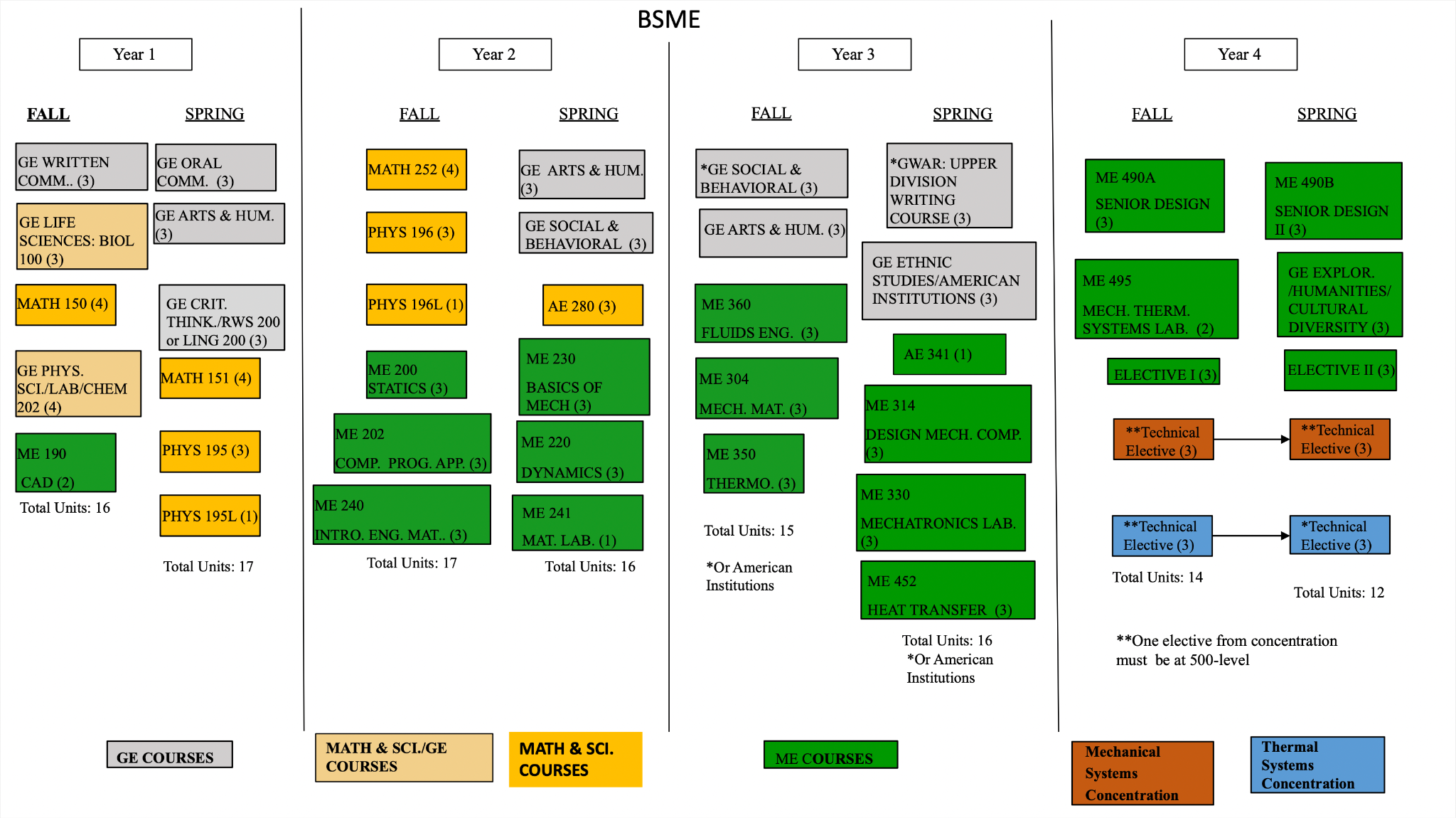 Name: Red ID:Email:Advisor: SDSU CoursesSDSU CoursesTransfer CoursesTransfer CoursesAdvising RecordAdvising RecordAdvising RecordAdvising RecordAdvising RecordAdvising RecordAdvising RecordAdvising RecordRequired CoursesGradeEquivalent CourseSchoolSemesters at SDSUSemesters at SDSUSemesters at SDSUSemesters at SDSUSemesters at SDSUSemesters at SDSUSemesters at SDSUSemesters at SDSURequired CoursesGradeEquivalent CourseSchoolF22S23F23S24F24S25F25S26MATH 150 (4)BIOL 100* (3)CHEM 202* (4)ME 190 (2)MATH 151 (4)PHYS 195 (3)PHYS 195L (1)MATH 252 (4)ME 200* (3)ME 202 (3)ME 240 (3)PHYS 196 (3)PHYS 196L (3)SDSU CoursesSDSU CoursesTransfer CoursesTransfer CoursesAdvising RecordAdvising RecordAdvising RecordAdvising RecordAdvising RecordAdvising RecordAdvising RecordAdvising RecordRequired CoursesGradeEquivalent CourseSchoolSemesters at SDSUSemesters at SDSUSemesters at SDSUSemesters at SDSUSemesters at SDSUSemesters at SDSUSemesters at SDSUSemesters at SDSURequired CoursesGradeEquivalent CourseSchoolF22S23F23S24F24S25F25S26AE 280 (3)ME 220* (3)ME 230 (3)ME 241 (1)ME 304* (3)ME 350 (3)ME 360 (3)AE 341 (1)ME 314 (3)ME 330 (3)ME 452 (3)ME 490A (3)ME 495 (2)Tech. Elec. I (3)Add. Elec. I (3)ME 490B (3)Tech. Elec. II (3)Add. Elec. II (3)Add. Elec. III (3)